Befogadó nyilatkozatSzakdolgozat készítőjének neve:………………………………………………………………..Születési hely, idő: ……………………………………………………………………………...Neptun kód: ……………………………………………………………………………………..Milyen szakon írja a szakdolgozatát? …………………………………………………………..Melyik tanszéken írja a szakdolgozatát? ………………………………………………………..A szakdolgozat tervezett témája: …….……………………………………………………………………………………………………………………………………………………………...…………………………………………………………………………………………………...…………………………………………………………………………………………………...Témavezető tanár neve: …………………………………………………………………………Budapest, ……………. év …………………. hó ……… nap …………………………………………….                                                                                      hallgató aláírása……………………………………………                                                                                  témavezető aláírása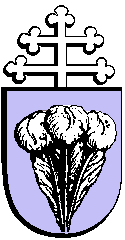   Pázmány Péter Katolikus Egyetem            Hittudományi Kar                       1053 Budapest, Veres Pálné u. 24,  Telefon: 484-3048